ГОСУДАРСТВЕННЫЕ СТАНДАРТЫКАНАТЫ СТАЛЬНЫЕ 
СОРТАМЕНТКАНАТ ДВОЙНОЙ СВИВКИ ТИПА ЛК-РО КОНСТРУКЦИИ 
636(1+7+7/7+14)+1 о.с.ГОСТ 7668-80МоскваИПК ИЗДАТЕЛЬСТВО СТАНДАРТОВ1996ГОСУДАРСТВЕННЫЙ СТАНДАРТ СОЮЗА ССРПостановлением Государственного комитета СССР по стандартам от 23 апреля 1980 г. № 1835 срок введения установленс 01.01.82Ограничение срока действия снято по решению Межгосударственного Совета по стандартизации, метрологии и сертификации (ИУС 2-92)1. Настоящий стандарт распространяется на стальные канаты двойной свивки и линейным касанием проволок в прядях типа ЛК-РО с одним органическим сердечником.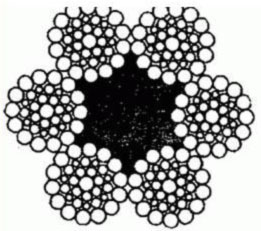 2. Канаты подразделяются по признакампо назначению:грузолюдские-ГЛ,грузовые-Г;по механическим свойствам марок: ВК, В, 1;по виду покрытия поверхности проволок в канате:из проволоки без покрытия,из оцинкованной проволоки в зависимости от поверхностной плотности цинка: С, Ж, ОЖ;по направлению свивки:правой,левой-Л;по сочетанию направляющей свивки элементов каната:крестовой,односторонней-О,комбинированной-К;по способу свивки:нераскручивающиеся-Н,раскручивающиеся;по точности изготовления:нормальной,повышенной-Т;по степени уравновешенности:рихтованные-Р,нерихтованные.(Измененная редакция, Изм. № 1,2).Примеры условных обозначенийКанат диаметром 39,5 мм, грузового назначения, из проволоки: без покрытия, марки 1, правой односторонней свивки, раскручивающийся, рихтованный, нормальной точности, маркировочной группы 1770 Н/мм2 (180 кгс/мм2):Канат 39,5-Г-1-0-Р-1770 ГОСТ 7668-80То же, диаметром 18,0 мм, грузолюдского назначения, марки В, оцинкованный по группе ОЖ, левой односторонней свивки, нераскручивающийся, не рихтованный, повышенной точности, маркировочной группы 1570 Н/мм2 (160 кгс/мм2):Канат 18-ГЛ-В-ОЖ-Л-О-Н-Т-1570 ГОСТ 7668-80(Измененная редакция, Изм. № 2).3. Диаметр каната и основные параметры его должны соответствовать указанным в таблице.4. Технические требования, правила приемки, методы испытаний, упаковка, маркировка, транспортирование и хранение по ГОСТ 3241-91.ПродолжениеПродолжениеПродолжениеПримечания:1. Канаты, разрывное усилие которых приведено слева от жирной линии, изготовляют из проволоки без покрытия и оцинкованной. Канаты из оцинкованной проволоки групп Ж и ОЖ диаметрами 58,5 и 72,0 мм маркировочной группы 1370 Н/мм2 (140 кгс/мм2), 53,5 и 56,0 мм маркировочной группы 1470 Н/мм2 (150 кгс/мм2), 34,5-56,0 мм маркировочной группы 1570 Н/мм2 (160 кгс/мм2), 34,5-44,5 мм маркировочной группы 1670 Н/мм2 (170 кгс/мм2), 23,5-39,5мммаркировочной группы 1770 Н/мм2 (180 кгс/мм2), 13,5-20,0мм маркировочной группы 1960 Н/мм2 (200 кгс/мм2) изготовляют по согласованию изготовителя с потребителем.Канаты, разрывное усилие которых приведено справа от жирной линии, изготовляют из проволоки без покрытия. Допускается по согласованию изготовителя с потребителем изготовление канатов из оцинкованной проволоки.2. Диаметры канатов более 10 мм округлены до целых чисел или до 0,5 мм.(Измененная редакция, Изм. № 1, 2).КАНАТ ДВОЙНОЙ СВИВКИ ТИПА ЛК-РО КОНСТРУКЦИИ 
636(1+7+7/7+14)+1 о.с.СортаментTwo lay rope type ЛК-РО construction 
636(1+7+7/7+14)+1 о.с. 
DimensionsГОСТ 
7668-80*Взамен 
ГОСТ7668-69Диаметр, ммДиаметр, ммДиаметр, ммДиаметр, ммДиаметр, ммДиаметр, ммРасчетная площадь сечения всех проволок, мм2Ориентировочная масса 1000 м смазанного каната, кгМаркировочная группа, Н/мм2 (кгс/мм2)Маркировочная группа, Н/мм2 (кгс/мм2)канатапроволокипроволокипроволокипроволокипроволокиРасчетная площадь сечения всех проволок, мм2Ориентировочная масса 1000 м смазанного каната, кг1370(140)1370(140)канатацентральнойпервого слоявторого слоявторого слоятретьего слоя (наружного)Расчетная площадь сечения всех проволок, мм2Ориентировочная масса 1000 м смазанного каната, кгРазрывное усилие, Н, не менееРазрывное усилие, Н, не менееканата6 прополок42 проволоки42 проволоки42 проволоки84 проволокиРасчетная площадь сечения всех проволок, мм2Ориентировочная масса 1000 м смазанного каната, кгсуммарное всех проволок в канатеканата в целом6,30,380,280,280,200,3615,72155,5--6,70,400,300,300,220,3817,81176,0--7,40,450,320,320,240,4020,16199,0--8,10,500,360,360,280,4525,67253,5--9,00,550,400,400,300,5031,45310,5--9,70,600,450,450,340,5538,82383,5--11,50,700,500,500,400,6551,96513,0--13,50,800,600,600,450,7570,55696,5--15,00,900,650,650,500,8082,16812,0--16,51,050,750,750,550,90105,731045,0--18,01,100,800,800,601,00125,781245,0--20,01,200,900,900,651,10153,991520,0--22,01,301,001,000,701,20185,101830,025350020750023,51,501,051,050,801,30215,942130,029600024250025,51,601,151,150,851,40252,462495,034600028350027,01,701,201,200,901,50283,792800,028900031850029,01,801,301,300,951,60325,423215,0446000366000-31,01,901,401,401,001,70369,973655,050750041600033,02,001,501,501,101,80420,964155,057750047300034,52,101,551,551,151,90461,074550,063250051800036,52,201,601,601,202,00503,094965,069000056550038,02,301,701,701,252,10558,075510,076550062750039,52,401,801,801,302,20615,956080,084500069250042,02,601,901,901,402,30683,686750,093800076850043,02,701,901,901,402,40717,187120,098350080650044,52,802,002,001,502,50787,387770,0108000088500046,52,902,102,101,502,60850,768400,0116500095650048,53,002,202,201,602,70927,129155,01270000104000050,53,102,302,301,702,801006,859940,0138000113000053,53,302,402,401,803,001131,9611150,01550000126500056,03,402,502,501,903,101219,8912050,01670000136500058,53,602,602,602,003,201314,5613000,01800000147000060,53,702,702,702,053,401446,7414250,01980000162500063,03,802,802,802,103,501538,9215200,02110000172500065,03,902,902,902,153,601634,0316100,0224000183000068,04,103,003,002,253,801792,6217700,02455000201000072,04,303,203,202,404,002008,2819800,02755002255000Диаметр, мм Диаметр, мм Диаметр, мм Диаметр, мм Диаметр, мм Диаметр, мм Расчетная площадь сечения всех проволок, мм2Ориентировочная масса 1000 м смазанного каната, кгМаркировочная группа, Н/мм2 (кгс/мм2)Маркировочная группа, Н/мм2 (кгс/мм2)Маркировочная группа, Н/мм2 (кгс/мм2)Маркировочная группа, Н/мм2 (кгс/мм2)канатапроволокипроволокипроволокипроволокипроволокиРасчетная площадь сечения всех проволок, мм2Ориентировочная масса 1000 м смазанного каната, кг1470(150)1470(150)1570(160)1570(160)канатацентральнойпервого слоявторого слоявторого слоятретьего слоя (наружного) 84 проволокиРасчетная площадь сечения всех проволок, мм2Ориентировочная масса 1000 м смазанного каната, кгРазрывное усилие, Н, не менееРазрывное усилие, Н, не менееРазрывное усилие, Н, не менееРазрывное усилие, Н, не менееканата6 проволок42 проволоки42 проволоки42 проволокитретьего слоя (наружного) 84 проволокиРасчетная площадь сечения всех проволок, мм2Ориентировочная масса 1000 м смазанного каната, кгсуммарное всех проволок в канатеканата в целомсуммарное всех проволок в канатеканата в целом6,30,380,280,280,200,3615,72155,5----6,70,400,300,300,220,3817,81176,0----7,40,450,320,320,240,4020,16199,0---8,10,500,360,360,280,4525,67253,5---9,00,550,400,400,300,5031,45310,5--49300404009,70,600,450,450,340,5538,82383,5-608504985011,50,700,500,500,400,6551,96513,0--814506675013,50,800,600,600,450,7570,55696,5--1105009065015,00,900,650,650,500,8082,16812,0--12850010450016,51,050,750,750,550,90105,731045,0-16550013550018,01,100,800,800,601,00125,781245,0--19700016150020,01,200,900,900,651,10153,991520,0--24100019750022,01,301,001,000,701,20185,101830,027200022250029000023750023,51,501,051,050,801,30215,942130,031700025950033850027700025,51,601,151,150,851,40252,462495,037100030350039550032400027,01,701,201,200,901,50283,792800,041700034150044450036450029,01,801,301,300,951,60325,423215,047800039200051000041750031,01,901,401,401,001,70369,973655,054350044500058000047500033,02,001,501,501,101,80420,964155,061850050700066000054050034,52,101,551,551,151,90461,074550,067750055550072250059200036,52,201,601,601,202,00503,094965,073950060600078850064600038,02,301,701,701,252,10558,075510,082000067250087500071750039,52,401,801,801,302,20615,956080,090500074200096550079150042,02,601,901,901,402,30683,686750,0100500823500107000087850043,02,701,901,901,402,40717,187120,01050000863500112000091950044,52,802,002,001,502,50787,387770,011550009485001230000100500046,52,902,102,101,502,60850,768400,0125000010200001330000109000048,53,002,202,201,602,70927,129155,0136000011150001450000119000050,53,102,302,301,702,801006,859940,0148000012100001575000129000053,53,302,402,401,803,001131,9611150,0166000013550001770000145500056,03,402,502,501,903,101219,8912050,0179000014650001910000156000058,53,602,602,602,003,201314,5613000,01193000015800002060000168500060,53,702,702,702,053,401446,7414250,0212500017350002265000185500063,03,802,802,802,103,501538,9215200,0226010018500002410000197000065,03,902,902,902,153,601634,0316100,0240000019600002560000209500068,04,103,003,002,253,801792,6217700,0263500021550002810000229500072,04,303,203,202,404,002008,2819800,02950000241500031450002575000Диаметр, ммДиаметр, ммДиаметр, ммДиаметр, ммДиаметр, ммДиаметр, ммРасчетная площадь сечения всех проволок, мм2Ориентировочная масса 1000 м смазанного каната, кгМаркировочная группа, Н/мм2 (кгс/мм2)Маркировочная группа, Н/мм2 (кгс/мм2)Маркировочная группа, Н/мм2 (кгс/мм2)Маркировочная группа, Н/мм2 (кгс/мм2)Маркировочная группа, Н/мм2 (кгс/мм2)Маркировочная группа, Н/мм2 (кгс/мм2)канатапроволокипроволокипроволокипроволокипроволокиРасчетная площадь сечения всех проволок, мм2Ориентировочная масса 1000 м смазанного каната, кг1670(170)1670(170)1770(180)1770(180)1860(190)1860(190)канатацентральнойпервого слоявторого слоявторого слоятретьего слоя наружного)Расчетная площадь сечения всех проволок, мм2Ориентировочная масса 1000 м смазанного каната, кгРазрывное усилие, Н, не менееРазрывное усилие, Н, не менееРазрывное усилие, Н, не менееРазрывное усилие, Н, не менееРазрывное усилие, Н, не менееРазрывное усилие, Н, не менееканатацентральнойпервого слоявторого слоявторого слоятретьего слоя наружного)Расчетная площадь сечения всех проволок, мм2Ориентировочная масса 1000 м смазанного каната, кгсуммарное всех проволокканата в целомсуммарное всех проволокканата в целомсуммарное всех проволокканата в целомканата6 проволок42 проволоки42 проволоки42 проволоки84 проволокиРасчетная площадь сечения всех проволок, мм2Ориентировочная масса 1000 м смазанного каната, кгсуммарное всех проволокканата в целомсуммарное всех проволокканата в целомсуммарное всех проволокканата в целом6,30,380,280,280,200,3615,72155,5--277002265029250236506,70,400,300,300,220,3817,81176,0--314002570033150268007,40,450,320,320,240,4020,16199,0-355502910037500303508,10,500,360,360,280,4525,67253,5--452503705047750386509,00,550,400,400,300,5031,45310,55235042950554504545058550474009,70,600,450,450,340,5538,82383,564650530006845056100722505850011,50,700,500,500,400,6551,96513,086550709509165075100967007030013,50,800,600,600,450,7570,55696,511750096300012400010150013100010600015,00,900,650,650,500,8082,16812,013650011150014450011650015250012250016,51,050,750,750,550,90105,731045,017600014400018650015000019650015750018,01,100,800,800,601,00125,781245,020950017150022150017550023400018650020,01,200,900,900,651,10153,991520,025650021000027150021500028650022900022,01,301,001,000,701,20185,101830,030800025250032650025850034450027500023,51,501,051,050,801,30215,942130,035950029400038050030400040200032100025,51,601,151,150,851,40252,462495,042050034400044500035250047000037550027,01,701,201,200,901,50283,792800,047250038750050050039650052800042200029,01,801,301,300,951,60325,423215,054200044400057400045450060550084800031,01,901,401,401,001,70369,973655,061600050500065250051700068850055050033,02,001,501,501,101,80420,964155,070100057450074250058800078350062650034,52,101,551,551,151,90461,074550,076800062950081300064450085850068600036,52,201,601,601,202,00503,094965,083800068650088700070350093650074850038,02,301,701,701,252,10558,075510,0929500762000984000777500103500088100039,52,401,801,801,302,20615,956080,010250008410001085000861000114500091700042,02,601,901,901,402,30683,686750,0113500093350012050009555001270000101000043,02,701,901,901,402,40717,187120,01190000976000126500010050001335000106000044,52,802,002,001,502,50787,387770,013100001065000138500010950001465000116500046,52,902,102,101,502,60850,768400,014150001160000150000011800001580000126000048,53,002,202,201,602,70927,129155,015400001265000163500012900001725000138000050,53,102,302,301,702,801006,859940,016750001370000177500014000001870000149000053,53,302,402,401,803,001131,9611150,018850001540000199500015700002105000168000056,03,402,502,501,903,101219,8912050,0203000016400002150000171500058,53,602,602,602,003,201314,5613000,0219000017300002315000179000060,53,702,702,702,053,401446,7414250,0241000019150002550000197000063,03,802,802,802,103,501538,9215200,0256000020200002710000208500065,03,902,002,902,153,601634,0316100,0272000021750002880000221000068,04,103,003,002,253,801792,6217700,0298500023850003160000243000072,04,303,203,202,404,002008,2819800,03345000267000035400002715000Диаметр, ммДиаметр, ммДиаметр, ммДиаметр, ммДиаметр, ммДиаметр, ммРасчетная площадь сечения всех проволок, мм2Ориентировочная масса 1000 м смазанного каната, кгМаркировочная группа, Н/мм2 (кгс/мм2)Маркировочная группа, Н/мм2 (кгс/мм2)Маркировочная группа, Н/мм2 (кгс/мм2)Маркировочная группа, Н/мм2 (кгс/мм2)Маркировочная группа, Н/мм2 (кгс/мм2)Маркировочная группа, Н/мм2 (кгс/мм2)канатапроволокипроволокипроволокипроволокипроволокиРасчетная площадь сечения всех проволок, мм2Ориентировочная масса 1000 м смазанного каната, кг1960(200)1960(200)2060(210)2060(210)2160(220)2160(220)канатацентральнойпервого слоявторого слоявторого слоятретьего слоя (наружного)Расчетная площадь сечения всех проволок, мм2Ориентировочная масса 1000 м смазанного каната, кгРазрывное усилие, Н, не менееРазрывное усилие, Н, не менееРазрывное усилие, Н, не менееРазрывное усилие, Н, не менееРазрывное усилие, Н, не менееРазрывное усилие, Н, не менееканата6 проволок42 проволоки42 про волоки42 проволоки84 проволокиРасчетная площадь сечения всех проволок, мм2Ориентировочная масса 1000 м смазанного каната, кгсуммарное всех проволокканата в целомсуммарное всех проволокканата в целомсуммарное всех проволокканата в целом6,30,380,280,280,200,3615,72155,53080024400323502530033850262006,70,400,300,300,220,3817,81176,03490027600366502870038350297007,40,450,320,320,240,4020,16199,03950031550414503255043450336008,10,500,360,360,280,4525,67253,55030039850528004140055300428509,00,550,400,400,300,5031,45310,561600486506470050450--9,70,600,450,450,340,5538,82383,57605060300798506255011,50,700,500,500,400,6551,96513,0101500807001065008365013,50,800,600,600,450,7570,55696,513800010900015,00,900,650,650,500,8082,16812,016100012800016,51,050,750,750,550,90105,731045,020700016500018,01,100,800,800,601,00125,781245,024650019050020,01,200,900,900,651,10153,991520,030150023350022,01,301,001,000,701,20185,101830,036250028050023,51,501,051,050,801,30215,942130,043200033800025,51,601,151,150,851,40252,462495,049450038300027,01,701,201,200,901,50283,792800,055600043050029,01,801,301,300,951,60325,423215,063750049350031,01,901,401,401,001,70369,973655,072500056150033,02,001,501,501,101,80420,964155,082500063850034,52,101,551,551,151,90461,074550,090350070000036,52,201,601,601,202,00503,094965,098600076400038,02,301,701,701,252,10558,075510,01090000842000----39,52,401,801,801,302,20615,956080,0120500093500042,02,601,901,901,402,30683,686750,01340000103000043,02,701,901,901,402,40717,187120,01405000108000044,52,802,002,001,502,50787,387770,01540000118500046,52,902,102,101,502,60850,768400,01665000128000048,53,002,202,201,602,70927,129155,018150001395000----50,53,102,302,301,702,801006,859940,01970000151000053,53,302,402,401,803,001131,9611150,022150001705000----56,03,402,502,501,903,101219,8912050,0----58,53,602,602,602,003,201314,5613000,0----60,53,702,702,702,053,401446,7414250,0----63,03,802,802,802,103,501538,9215200,0----65,03,902,902,902,153,601634,0316100,0----68,04,103,003,002,253,801792,6217700,0----72,04,303,203,202,404,002008,2819800,0----